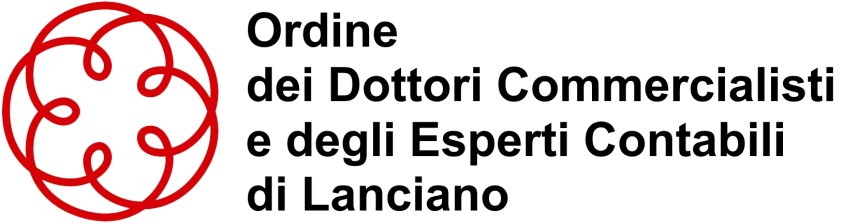 DOMANDA DI ISCRIZIONE SOCIETA'TRA PROFESSIONISTIIl/La sottoscritto/a _______________________________________________________________________nato/a a ______________________ ,il _______________ codice iscale:____________________________residente a ____________________________________________________________ cap_____________via ______________________________________________________________n. ___________________Codice Fiscalein qualità di rappresentante legaledella seguente società tra professionistidella seguente società multidisciplinare tra professionisti con attività prevalente individuata nell'esercizio della professione di commercialista o di esperto contabilecon sede legale a _______________________________________________________  cap.  ___________via _____________________________________________________________  n. _______________VISTOl'art. 10 della Legge 12 novembre 2011 n. 18il D.M. - Ministero della Giustizia - 8 febbraio 2013 n. 34CHIEDEla cancellazione della società sopra indicata all'apposita sezione speciale dell'Albo.Il sottoscritto, sotto la propria responsabilità firmando la presente scheda attesta che le dichiarazioni sopra riportate sono esatte. ALLEGATutela dei dati personali (privacy)I dati personali conferiti dall’Interessato sono trattati nel rispetto delle disposizioni previste dal Regolamento (UE) 2016/679 (GDPR) e dalla normativa nazionale vigente in materia. In particolare, sono trattati in modo lecito, corretto e trasparente; raccolti per finalità determinate, esplicite e legittime; sono adeguati, pertinenti e limitati a quanto necessario rispetto alle finalità per le quali sono trattati; sono esatti e, se necessario, aggiornati; conservati in una forma che consente l’identificazione dell’ Interessato per un arco di tempo non superiore al conseguimento delle finalità per le quali sono trattati; trattati in modo da garantire un’adeguata sicurezza, compresa la protezione mediante misure tecniche e organizzative adeguate. L’Interessato con la sottoscrizione del presente contratto dichiara di aver ricevuto le informazioni relative alla tutela e alla protezione dei propri dati personali rese ai sensi degli artt. 13 e 14 del GDPR e della normativa nazionale vigente in materia, allegate al presente contratto, costituendone parte integrante e sostanziale dello stesso. Tali informazioni possono essere consultate anche sul sito www.odceclanciano.it.lì _______________________In fede	 ___________________aAtto costitutivo e statuto della società in copia autentica (nel caso di STP costituita nella forma della società semplice, dichiarazione autenticata del socio professionista cui spetti l'amministrazione della societàbCertificato di iscrizione nel registro delle imprese ovvero autocertificazionecCertificato di iscrizione all'albo, elenco o registro dei soci professionisti che non siano iscritti presso l'ordine o il collegio cui è rivolta la domanda ovvero autocertificazionedAttestazione del versamento di € 168,00 versato sul c/c postale n. 8003 intestato a: Agenzia delle Entrate Centro Operativo di Pescara – Tasse Concessioni GovernativeeFotocopia (fronte/retro) di un documento di riconoscimento in corso di validità del legale rappresentante